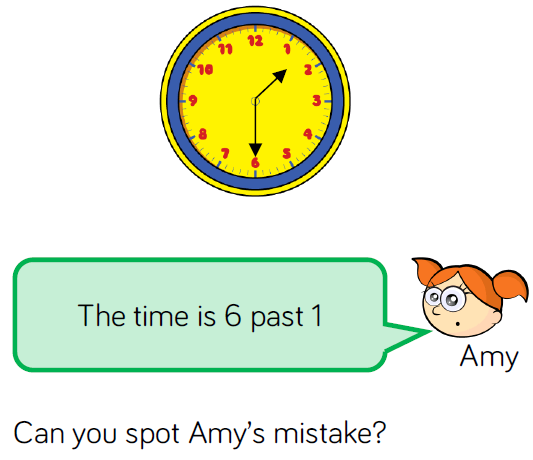         _______________________________________________________________                       _______________________________________________________________                                   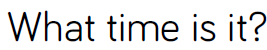 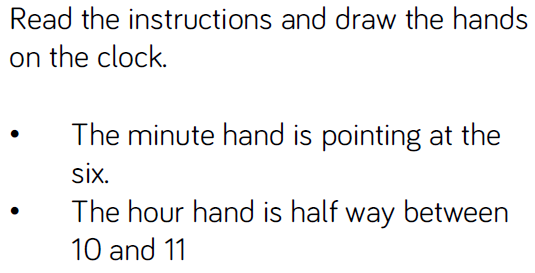 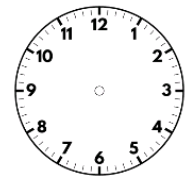      ________________________                                              ________________________